El Balance General1.         ¿Qué es el Balance General?Al elaborar el balance general el empresario obtiene la información valiosa sobre su negocio, como el estado de sus deudas, lo que debe cobrar o la disponibilidad de dinero en el momento o en un futuro próximo. En resumen, es una * fotografía clara y sencilla de lo que un empresario tiene en la fecha en que se elabora.1.1   Qué partes  conforman el balance general : ActivosPasivosPatrimonioACTIVOSEs todo lo que tiene la empresa y posee valor como:El dinero en caja y en bancos.Las cuentas por cobrar a los clientesLas materias primas en existencia o almacénLas máquinas y equiposLos vehículosLos muebles y enseresLas construcciones y terrenosLos activos de una empresa se pueden clasificar en orden de liquidez en las siguientes categorías: Activos corrientes, Activos fijos y otros Activos. Activos corrientesSon aquellos activos que son más fáciles  para convertirse en dinero en efectivo durante el período normal de operaciones del negocio.Estos activos son:a.           CajaEs el dinero que se tiene disponible en el cajón del escritorio, en el bolsillo y los cheques al día no consignados.b.           BancosEs el dinero que se tiene en la cuenta corriente del banco.c.           Cuentas por CobrarEs el saldo de recaudar de las ventas a crédito y que todavía deben los clientes, letras de cambio los préstamos a los operarios y amigos. También se incluyen los cheques o letras de cambio por cobrar ya sea porque no ha llegado la fecha de su vencimiento o porque las personas que le deben a usted no han cumplido con los plazos acordados.d.      InventariosEs el detalle completo de las cantidades y valores correspondientes de materias primas, productos en proceso y productos terminados de una empresa.En empresas comerciales y de distribución tales como tiendas, graneros, ferreterías, droguerías, etc., no existen inventarios de materias primas ni de productos de proceso. Sólo se maneja el inventario de mercancías  disponibles para la venta, valoradas al costo.Existen varios tipos de Inventarios:a.       Inventarios de Materias PrimasEs el valor de las materias primas disponibles a la fecha de la elaboración del balance, valoradas al costo.b.      Inventario de Producción en ProcesoEs el valor de los productos que están en proceso de elaboración. Para determinar el costo aproximado de estos inventarios, es necesario agregarle al costo de las materias primas, los pagos directos involucrados hasta el momento de realización del balance. Por ejemplo, la mano de obra sea pagada como sueldo fijo o por unidad trabajada (al contrato o destajo), los pagos por unidad hechos a otros talleres por concepto de pulida, tallada, torneada, desbastada, bordado, estampado, etc.Inventario de Producción TerminadaEs el valor de la mercadería que se tiene disponible para la venta, valorada al costo de producción.Activos FijosEs el valor de aquellos bienes muebles e inmuebles que la empresa posee y que le sirven para desarrollar sus actividades.Maquinaria y EquipoVehículosMuebles y EnseresConstruccionesTerrenosPara ponerle valor a cada uno de estos bienes, se calcula el valor comercial o de venta aproximado, teniendo en cuenta el estado en que se encuentra a la fecha de realizar el balance. En los casos en que los bienes son de reciente adquisición se utiliza el valor de compra.Los activos fijos sufren desgaste con el uso. Este desgaste recibe el nombre de “depreciación”.OTROS ACTIVOSSon aquellos que no se pueden clasificar en las categorías de activos corrientes y activos fijos, tales  como los gastos pagados por anticipado, las patentes, etc.PASIVOSEs todo lo que la empresa debe. Los pasivos de una empresa se pueden clasificar en orden de exigibilidad en las siguientes categorías.Pasivos corrientes, pasivos a largo plazo y otros pasivos.Pasivos corrientes
Son aquellos pasivos que la empresa debe pagar en un período menor a un año. Sobregiros:
Es el valor de los sobregiros vigentes en la fecha de realización del balance.Obligaciones Bancarias
Es el valor de las obligaciones contraídas (créditos) con los bancos y demás entidades financieras.Cuentas por pagar a proveedores
Es el valor de las deudas contraídas por compras hechas a crédito a proveedores.Anticipos 
Es el valor del dinero que un cliente anticipa por un trabajo aún no entregado.Cuentas por pagar
Es el valor de otras cuentas por pagar distintas a las de Proveedores, tales como los préstamos de personas particulares. En el caso de los préstamos personales o créditos de entidades financieras, debe tomarse en cuenta el capital y los intereses que se deben.Prestaciones y cesantías consolidadas
Representa el valor de las cesantías y otras prestaciones que la empresa le debe a sus trabajadores. La empresa debe constituir un fondo, con el objeto de cubrir estas obligaciones en el momento Impuestos por pagar
Es el saldo de los impuestos que se adeudan en la fecha de realización del balance.Pasivo a largo plazo 
Son aquellos activos que la microempresa debe pagar en un período mayor a un año, tales como obligaciones bancarias, etc.Otros pasivos 
Son aquellos pasivos que no se pueden clasificar en las categorías de pasivos corrientes  y pasivos a largo plazo, tales como el arrendamiento recibido  por anticipado.PatrimonioEs el valor de lo que le pertenece al empresario en la fecha de realización del balance. Este se clasifica en:CapitalEs el aporte inicial hecho por el empresario para poner en funcionamiento su empresa.Utilidades RetenidasSon las utilidades que el empresario ha invertido en su empresa.Utilidades del Período AnteriorEs el valor de las utilidades obtenidas por la empresa en el período inmediatamente anterior.  Este valor debe coincidir con el de las utilidades que aparecen en el último estado de pérdidas y ganancias.El patrimonio se obtiene mediante la siguiente operación:Luego, ACTIVOS es igual a PASIVOS más PATRIMONIO2.         Guía para elaborar el Balance GeneralA continuación se presenta un modelo del formato para elaborar el balance general.Obsérvelo cuidadosamente, sin escribir en los espacios.EMPRESA:______________BALANCE GENERAL
FECHA:___________ ACTIVOS                   PASIVO Y PATRIMONIOPara llenar correctamente  este formato conviene leer las instrucciones siguientes:a.           EncabezamientoEl balance general se encabeza siempre con el nombre de la empresa y la fecha de preparación ( o lo que es lo mismo: el día, mes y año en que se toma la información de la situación de la empresa).b.           DistribuciónEl formato del balance se divide en dos columnas. En la columna de la izquierda se colocan los Activos y en la columna  de la derecha los Pasivos y el Patrimonio.c.           ElaboraciónLos Activos y los Pasivos se colocan en el espacio correspondiente, indicando los valores que cada cuenta  tiene en el momento en que se realiza el balance. Los distintos activos se suman y el resultado se coloca en el sitio “Total de Activos”. Igual procedimiento se sigue para los Pasivos.Para obtener el Patrimonio, se realiza la resta, Activos menos Pasivos igual a Patrimonio, tal como se indico anteriormente.A continuación se ilustra la manera de obtener el Patrimonio:Ebanistería “EL PINO” tenía la siguiente información a Diciembre 31 del año pasado:Activos                           Q       120.000.00Pasivos                          Q       40.000.00El Patrimonio en la fecha será:     Activos menos Pasivos igual a Patrimonio, o sea     Q.120.000     –     Q.40.000     =     Q.80.000EjemploA continuación se presenta el caso de Calzado “LOS DURADEROS” al enero 31 del presente año, que ilustra la manera detallada como debe recogerse la información necesaria para el balance general.a.            ACTIVOS1.            ACTIVOS CORRIENTESCajaCajón del escritorio                      Q.   550.00Bolsillo                                             Q.   500.00TOTAL CAJA                                  Q.1.050.00BancosBanco de la Ciudad                      Q.  6.230.00Cuenta de Ahorros                       Q.  8.290.00TOTAL BANCOS                           Q.15.150.00Cuentas por CobrarAlmacén el Buen Caminante     Q.16.600.00Creaciones Rocío                         Q.  6.600.00Mario Fuente (obrero)                  Q.  1.000.00Cheques por cobrar (varios)     Q.14.220.00TOTAL CTAS. X COBRAR          Q.38.420.00CALZADO LOS DURADEROSCalle 103 No. 85-66InventariosINVENTARIO MATERIAS PRIMASInventario de Producción de ProcesoInventario de Producción TerminadaTotal activos corrientes suma de   a) + b) + c) + d)  =  Q.  113.074.002.            ACTIVOS FIJOSEs un resumen de todo lo que tiene la empresa, de lo que debe, de lo que le deben y de lo que realmente le pertenece a su propietario, a una fecha determinada. Es importante destacar que la realización de los inventarios debe hacerse y valorizarse de la manera más rigurosa posible, ya que es fundamental para la correcta marcha de la contabilidadPara la contabilización de sus inventarios se recomienda  que usted utilice algunos formatos, siguiendo el modelo de los que encuentra en el ejemplo siguiente.Para el registro de sus Activos Fijos se recomienda que usted utilice el modelo del formato de la páginaPatrimonio Es igual a Activos menos Pasivos.PATRIMONIO     =     ACTIVOS      -    PASIVOSACTIVOS     =     PASIVOS     +     PATRIMONIOCTIVO CORRIENTESCajaSobregirosBancosObligaciones bancariasCuentas por CobrarProveedoresInv. Materias PrimasAnticiposInv. Productos en ProcesoCuentas por pagarInv. Productos terminadosPrestaciones y cesantíasOtrosImpuestos por pagarTotal Activo CorrienteTotal Pasivo CorrienteACTIVO FIJOPASIVO A LARGO PLAZOMaquinaria y Equipo- DepreciaciónVehículoObligaciones bancariasCuentas por pagar- DepreciaciónMuebles y enseresOtrosTotal Pasivo a largo plazo- DepreciaciónConstruccionesOtros Pasivos-DepreciaciónTerrenosTotal Activos FijosTotal Otros PasivosOtros ActivosTotal PasivosGastos pagados por anticipadoPatrimonioOtrosCapitalTotal Otros ActivosUtilidades RetenidasTotal Activos Uitilidad período anteriorTotal PatrimonioTotal PatrimonioTotal Pasivos y PatrimonioTotal Pasivos y PatrimonioLuego el Patrimonio de la Ebanistería al 31 de Diciembre era deQ.80.000.00 Q.120.000.00 Q.40.000.00Q.80.000.00  Q.120.000.00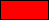  Q.40.000.00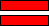 Q.80.000.00  Q.120.000.00 Q.40.000.00Q.80.000.00  Q.120.000.00 Q.40.000.00Q.80.000.00 ActivoActivo PasivoPatrimonio  PasivoPatrimonio endido a:endido a:endido a:Fecha:Fecha:Fecha:ALMACEN EL BUEN CAMINANTEALMACEN EL BUEN CAMINANTEALMACEN EL BUEN CAMINANTEDiciembre 20 de 1981Diciembre 20 de 1981Diciembre 20 de 1981Orden del Ciente:Orden del Ciente:Orden del Ciente:PJ-0038PJ-0038PJ-0038Despachado a:Despachado a:Despachado a:Vendedor:Vendedor:Vendedor:Karrera 124 # 89-60Karrera 124 # 89-60Karrera 124 # 89-60José EscobarJosé EscobarJosé EscobarForma de Pago:60 díasForma de Pago:60 díasForma de Pago:60 díasPor conducto de:TRANSPORTADORA VELOZPor conducto de:TRANSPORTADORA VELOZPor conducto de:TRANSPORTADORA VELOZReferenciaArtículosCANTIDAD TOTALCANTIDAD TOTALVALOR UNITARIOVALORTOTAL36-JPares de botas2020Q.650.00Q.13.000.0037-PPares de zapatos66Q.600.00Q.3.600.00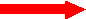 TOTALTOTALQ. 16.600.00NIT.90.105283NIT.90.105283MaterialUnidad deMedidaCostoUnitario Q.CantidadCantidadCantidadCantidadCostoTotal Q.Cuero grabadoDecímetro5.2020202020104.00BadanaPie22.001501501501503.300.00SuelaKilogramo260.005050505013.000.00TaconesDocena100.0030303030740.00CementoGalón370.002222740.00HiloCarreto75.0010101010750.00GamuzónPie3.50120120120120420.00Total Inventario de Materias PrimasTotal Inventario de Materias PrimasTotal Inventario de Materias PrimasTotal Inventario de Materias PrimasQ.21.314.00ObraCostoUnitario Q.CantidadCantidadCantidadCantidadCostoTotal Q.CostoTotal Q.Cortes para bota380.00 par202020207.600.007.600.00Cortes para zapato350.00 par121212124.200.004.200.00Cortes para mocasín370.00 par66662.220.002.220.00Total Inventario de Producción en ProcesoTotal Inventario de Producción en ProcesoTotal Inventario de Producción en ProcesoQ.14.020.00ProductoCostoUnitario Q.CantidadCostoTotal Q.Bota650.00 par127.800.00Zapato600.00 par95.400.00Mocasín620.00 par169.920.00Total Inventario de Producción TerminadaTotal Inventario de Producción TerminadaQ. 23.120.00Q. 23.120.00TIPO DE ACTIVOCANTIDADVALOR UNITARIO Q.VALOR TOTAL Q.Maquinaria y EquipoDebastadora de cortes180.000.0080.000.00Guarnecedora de cortes1120.000.00120.000.00Debastadora de suelas1130.000.00130.000.00Pulidora de calzado170.000.0070.000.00Selladora de calzado120.000.0020.000.00Pares de hormas200350.0070.000.00Herramientas varias2.000.002.000.00Esmeril14.500.004.500.00Total Maquinaria y Equipo496.500.00496.500.00Muebles y EnseresVitrina metálica17.000.007.000.00Estantería de dos cuerpos16.500.006.500.00Escritorio15.000.005.000.00Silla giratoria12.000.002.000.00Ventilador11.500.001.500.00Banco de trabajo2